Образец № 1ДО„УСБАЛ по онкология” ЕАДО Ф Е Р Т Аот  ………………………………………………………………………………..…… (наименование на участника)за участие в открита процедура за възлагане на обществена поръчка с предмет:„Доставка на лекарствени продукти за нуждите на „УСБАЛ по онкология“ ЕАД“УВАЖАЕМИ ДАМИ И ГОСПОДА,С представянето на настоящата оферта заявяваме желанието си да участваме в открита процедура за възлагане на обществена поръчка с предмет „Доставка на лекарствени продукти за нуждите на „УСБАЛ по онкология“ ЕАД“.Запознахме се с документацията за участие и посочените в нея изисквания за участие, за изготвяне и представяне на офертата и за изпълнение на обществената поръчка, които заявяваме, че приемаме.Представяме документите, посочени в ЗОП и в документацията за участие, като считаме, че отговаряме на предварително обявените условия.До подготвянето на договор, в случай, че бъдем определени за изпълнител, това предложение заедно с писменото приемане от Ваша страна и известие за сключване на договор ще формират обвързващо споразумение между двете страни.Дата: …...........................................................................................(подпис на лицето, представляващо участника)………………………………………………..…(име и фамилия на лицето, представляващо участника)…………..………………………………………(качество на лицето, представляващо участника)………………………………………...…………(наименование на участника, печат)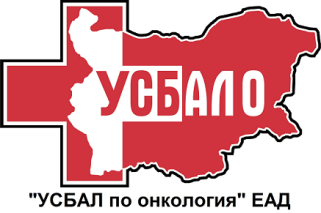 УНИВЕРСИТЕТСКА СПЕЦИАЛИЗИРАНА БОЛНИЦА ЗА АКТИВНО ЛЕЧЕНИЕ ПО ОНКОЛОГИЯ ЕАДСофия 1756, ул. „Пловдивско поле“ № 6Тел: 02 807 61 00, Факс: 02 872 06 51, http://www.sbaloncology.bg